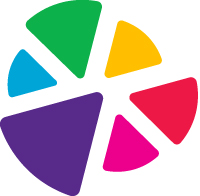 AanmeldingBasisAanbodSportSchooljaar 2023-2024 #HengeloSportNaam school………………………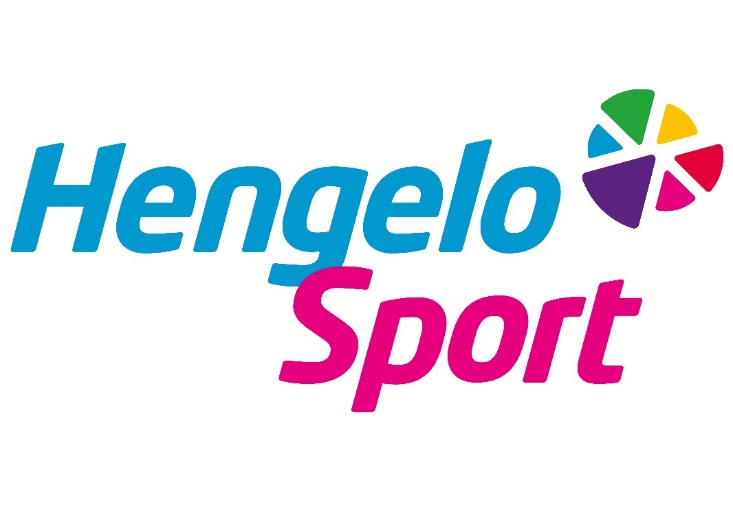 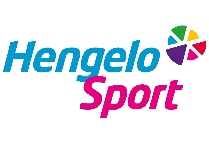 Invullen aantal leerlingen en groepen (maak een schatting) Graag zorgvuldig invullen (alleen de vaste aanwezige groepen invullen)graag retour voor 30 juni 2023SWIM les 1 t/m 22 (kies een top 3)(bij de indeling proberen we hier zoveel mogelijk rekening mee te houden)LET OPgroepen 3 en 4 kan alleen op donderdag.Les 13 t/m 17groepen 5 t/m 8 kan op maandag, dinsdag, woensdag of vrijdag.Les 1 t/m 12 en les 18 t/m 22Het is voor Hengelo Sport en voor de sportverenigingen wenselijk om alle lessen van groep 3 t/m 6 op één dag / dagdeel achter elkaar te plannen. De voorkeur gaat uit naar 4 lessen in de ochtend en 2 lessen in de middag (45 minuten). Op de dagen dat Hengelo Sport jullie school bezoekt is het de bedoeling dat we werken via de vaste tijden en een vaste volgorde. Vaste tijden staan bij GYM in het informatieboekje. Graag retour voor 30 juni 2023		Het is voor Hengelo Sport wenselijk om alle lessen van groep 1, 1/2 & 2 op één dag achter elkaar te plannen. Op de dagen dat Hengelo Sport de school bezoekt is het de bedoeling dat we werken via de vaste tijden en een vaste volgorde. graag retour voor 30 juni 2023Alle EVENTS staan ook in de Activiteitenkalender op www.hengelosport.nlgraag de intentie EVENTS retour voor 30 juni 2023 Kies eens voor een ander EVENT of TOURNAMENT en ervaar hoe leuk het is om hier aan mee te doenAlle TOURNAMENTS staan ook in de Activiteitenkalender op www.hengelosport.nlGraag de intentie TOURNAMENTS retour voor 30 juni 2023Aanmelding BasisAanbodSport 2023-2024 #HengeloSportb.pepers@hengelo.nlAlgemene informatie en aanmelding voor alle lessen, evenementen, toernooien en Specials van Hengelo Sport.Aanmelding BasisAanbodSport 2023-2024 #HengeloSportb.pepers@hengelo.nlAlgemene informatie en aanmelding voor alle lessen, evenementen, toernooien en Specials van Hengelo Sport.naamschoolnaam schooldirecteur              of locatieleidere-mailadres/telefoon schooldirectie/locatieleidernaam schoolsportcoördinator  2023 - 2024e-mailadresmobiel (voor spoed, vertrouwelijk) schoolsportcoördinatorgeschat aantal kinderengroep 3 t/m 8 2023/2024LESTIJDEN (belangrijk)maandagdinsdagwoensdag donderdagvrijdage-mailadres voor SWIM informatiee-mailadres voor GYM  informatie(als deze anders is dan SWIM)e-mailadres voor KleuterGYM  informatie(als deze anders is dan SWIM)e-mailadres voor EVENT informatie(als deze anders is dan SWIM)e-mailadres voor TOURNAMENT informatie(als deze anders is dan SWIM)Bijzonderhedenstudiedagen, schoolkampen, schoolreisjes)groep 1Totaal aantal kinderen (samen) in (alle) groep(en) 1            ……                        Aantal groepen 1     .…..combi groep 1/2Totaal aantal kinderen (samen) in (alle) groep(en) 1/2         ……Aantal groepen 1/2  ..…      alleen invullen als de school deze combi groep heeft                                         groep 2Totaal aantal kinderen (samen) in (alle) groep(en) 2            ……                        Aantal groepen 2     .…..combi groep 2/3Totaal aantal kinderen (samen) in (alle) groep(en) 2/3          ……                        Aantal groepen 2/3    .….     alleen invullen als de school deze combi groep heeft                                         groep 3Totaal aantal kinderen (samen) in (alle) groep(en) 3            ……                        Aantal groepen 3     .…..combi groep 3/4Totaal aantal kinderen (samen) in (alle) groep(en) 3/4         ……Aantal groepen 3/4  ……      alleen invullen als de school deze combi groep heeft                                                       groep 4Totaal aantal kinderen (samen) in (alle) groep(en) 4            ……                         Aantal groepen 4     ……combi groep 4/5Totaal aantal kinderen (samen) in (alle) groep(en) 4/5        ……Aantal groepen 4/5    ……      alleen invullen als de school deze combi groep heeft                                         groep 5Totaal aantal kinderen (samen) in (alle) groep(en) 5            ……                        Aantal groepen 5     .…..combi groep 5/6Totaal aantal kinderen (samen) in (alle) groep(en) 5/6         ……                        Aantal groepen 5/6   .…..        alleen invullen als de school deze combi groep heeft                                         groep 6Totaal aantal kinderen (samen) in (alle) groep(en) 6            ……                        Aantal groepen 6     .…..combi groep 6/7Totaal aantal kinderen (samen) in (alle) groep(en) 6/7         ……                        Aantal groepen 6/7  .…..         alleen invullen als de school deze combi groep heeft                                         groep 7Totaal aantal kinderen (samen) in (alle) groep(en) 7            ……                        Aantal groepen 7     .….. combi groep 7/8Totaal aantal kinderen (samen) in (alle) groep(en) 7/8         ……                        Aantal groepen 7/8  .…..      alleen invullen als de school deze combi groep heeft                                         groep 8Totaal aantal kinderen (samen) in (alle) groep(en) 8            ……                        Aantal groepen 8     .….. Wij doen mee met SWIM JA / NEEzo nee, waarom niet? …Groep 3 (op donderdag)Groep 3/4 (op donderdag)Groep 4 (op donderdag)Groep 4/5 (op donderdag)Groep 5 (op ma, di, wo of vr)Groep 5/6 (op ma, di, wo of vr)Groep 6  (op ma, di, wo of vr)Groep 6/7  (op ma, di, wo of vr)Groep 7 (op ma, di, wo of vr)Groep 7/8 (op ma, di, wo of vr)Groep 8 (op ma, di, wo of vr)JA / NEE (introductie 3x, rooster 1x per 7 weken)JA / NEE (introductie 3x, rooster 1x per 7weken)JA / NEE (introductie 3x, rooster 1x per 7 weken)JA / NEE (introductie 3x, rooster 1x per 7 weken)JA / NEE (basis 7x, rooster 1x per 4 weken)JA / NEE (basis 7x, rooster 1x per 4 weken)JA / NEE (basis 7x, rooster 1x per 4 weken)JA / NEE (basis 7x, rooster 1x per 4 weken)JA / NEE (gevorderden 7x, rooster 1x per 4 weken)JA / NEE (gevorderden 7x, rooster 1x per 4 weken)JA / NEE (gevorderden 7x, rooster 1x per 4 weken)top 3 voorkeur tijden groep 3/4zie dag en tijdsindeling op deachterzijde (1x per 7 weken)voorkeur 1, LES ...voorkeur 2, LES ...                     groepen 3 en 4 alleen op een donderdag    voorkeur 3, LES ...    top 3 voorkeur tijden groep 5/6zie dag en tijdsindeling op deachterzijde (1x per 4 weken)voorkeur 1, LES ...voorkeur 2, LES ...                          kan niet op donderdagvoorkeur 3, LES ...top 3 voorkeur tijden groep 7/8zie dag en tijdsindeling op deachterzijde (1x per 4 weken)voorkeur 1, LES ...voorkeur 2, LES ...                           kan niet op donderdagvoorkeur 3, LES ...Bijzondere wensen of vragen SWIM………………………………………………………………………………………………………………………………………………………………………………………………………………………………………………………………………………………maandagvoor groep 5t/m8dinsdagvoor groep 5t/m8woensdagvoor groep 5t/m8donderdagvoor groep 3&4vrijdagvoor groep 5t/m8lesuur 1Niet mogelijkles 5les 10les 13les 18lesuur 1Niet mogelijk09:00 – 09:5009:00 – 09:5009:00 – 09:5009:00 – 09:50lesuur 1Niet mogelijk........lesuur 2les 1les 6les 11les 14les 19lesuur 209:50 – 10:4009:50 – 10:4009:50 – 10:4009:50 – 10:4009:50 – 10:40lesuur 2..........lesuur 3les 2les 7les 12les 15les 20lesuur 310:40 – 11:3010:40 – 11:3010:40 – 11:3010:40 – 11:3010:40 – 11:30lesuur 3..........pauzepauzegeen pauzepauzepauzelesuur 4les 3les 8TOURNAMENTSles 16les 21lesuur 412:20 – 13:1012:20 – 13:10TOURNAMENTS12:20 – 13:1012:20 – 13:10lesuur 4....TOURNAMENTS....lesuur 5les 4les 9TOURNAMENTSles 17les 22lesuur 513:10 – 14:0013:10 – 14:00TOURNAMENTS13:10 – 14:0013:10 – 14:00lesuur 5....TOURNAMENTS....Wij doen mee met GYMKennismaking met sport JA / NEEzo nee, waarom niet?.................................................................……………………………………………………………………………………………….......................................................................Groep 3Groep 3/4Groep 4Groep 4/5Groep 5Groep 5/6Groep 6Groep 6/7JA / NEE (3x, rooster 1x per 7 weken, mogelijk met sportvereniging)JA / NEE (3x, rooster 1x per 7 weken, mogelijk met sportvereniging)JA / NEE (3x, rooster 1x per 7 weken, mogelijk met sportvereniging)JA / NEE (3x, rooster 1x per 7 weken, mogelijk met sportvereniging)JA / NEE (3x, rooster 1x per 7 weken, mogelijk met sportvereniging)JA / NEE (3x, rooster 1x per 7 weken, mogelijk met sportvereniging)JA / NEE (3x, rooster 1x per 7 weken, mogelijk met sportvereniging)JA / NEE (3x, rooster 1x per 7 weken, mogelijk met sportvereniging)adres GYM gymzaal + bijzonderheden gymzaal…Beschikbaarheid school gymzaal. Met deze gegevens willen wij een optimaal jaarrooster maken. Extra informatie kunt u op de achterkant vermelden Dag ………………….  van …………uur   /  tot ………… uurDag ………………….  van …………uur   /  tot ………… uurDag ………………….  van …………uur   /  tot ………… uurDag ………………….  van …………uur   /  tot ………… uuradvies en ondersteuning bewegingsonderwijsHengelo Sport kan advies en ondersteuning geven voor het bewegingsonderwijs. Wil advies en ondersteuning door Hengelo Sport                        JA / NEE(ja, een Hengelo Sport coördinator neemt zo spoedig mogelijk contact met u op voor een afspraak)  Beschrijf in het kort welk advies en ondersteuning wenselijk is.…Bijzondere wensen of vragen GYMGraag alle bijzonderheden vermelden: …Wij doen mee met KleuterGYM JA / NEEzo nee, waarom niet? …Groep 1Groep 1/2Groep 2JA / NEE (2x, rooster 1x per 12 weken)JA / NEE (2x, rooster 1x per 12 weken)JA / NEE (2x, rooster 1x per 12 weken)adres KleuterGYM gymzaal…Beschikbaarheid school Kleutergymzaal. Met deze gegevens willen wij een optimaal jaarrooster maken. Dag ………………….  van …………uur   /  tot ………… uurDag ………………….  van …………uur   /  tot ………… uurDag ………………….  van …………uur   /  tot ………… uurDag ………………….  van …………uur   /  tot ………… uurGraag omschrijving KleuterGYM gymzaalals deze NIET hetzelfde is als de gymzaal van de overige groepen.…Wij doen mee met de EVENTSNaam schoolJA / NEE   zo nee, waarom niet? …EVENT  1 (gezonde leefstijl)Beweeg wat je eet 3 en 4 okt 2023voor groep 5blok van 2 uur tijdens school                     4/5   5   Zie pagina 14 van het informatie boekje, groepen die mee doen omcirkelenVoorkeursdatum:  ……………………..EVENT 2 (gezonde leefstijl)Lekker Gezond5 en 6 okt 2023voor groep 6blok van 2 uur tijdens school                                  5/6    6    6/7Zie pagina 14 van het informatie boekje, groepen die mee doen omcirkelen Voorkeursdatum:  ……………………..EVENT 36vs6 Streetwise Cup10 t/m 13 okt & 18, 19 okt finalevoor groepen 7&8blok van 1,5 uur + mogelijk finale                                                 6/7     7     7/8     8Zie pagina 15 van het informatie boekje, groepen die mee doen omcirkelen  EVENT 4Schaats. IJsbaan Twente 16 nov 2023voor groepen 5&6blok van 1½  uur, tijdens school                              5   5/6    6    6/7Zie pagina 15 van het informatie boekje, groepen die mee doen omcirkelen  EVENT 5Rotary Indoor Streetsoccer 6 t/m 8 feb 2024voor groep (5), 6, 7, 8blok van 1½  uur & mogelijk finale Vrije inschrijving. Promotie loopt wel via school.wij helpen met promotie via schoolwebsite/nieuwsbrief   JA/NEEzie pagina 16 van het informatie boekje.EVENT 6Team Triatlon2 t/m 5 jul 2024voor groep 7/8 & 8blok van 2 uur, tijdens school                                                                       7     7/8     8Zie pagina 17 informatie boekje, groepen die mee doen omcirkelen  EVENT 7Hengelo Atletiek Week17 t/m 19 jun 2024voor groep 6blok van 2 uur, tijdens school                                  5/6    6    6/7Zie pagina 17 informatie boekje. groepen die mee doen omcirkelen  EVENT 8Twentebad Sportdagmei, jun, jul 2024 voor groepen 3 t/m 6hele dag tijdens school3    3/4    4    4/5   5   5/6    6    6/7    Zie pagina 18, groepen die mee doen omcirkelen (alleen in combinatie SWIM)  Wij doen mee met de TOURNAMENTSNaam school JA / NEEzo nee, waarom niet? …TOURNAMENT 1Zwemmen31 okt en 1 nov 2023 tijdens school(1 blok van 2 uur in SportbadDOEN MEE MET                      6/7    7     7/8     8                       groepen omcirkelenJe kunt natuurlijk met de hele klas meedoen!!!Voorkeursdatum:  ……………………..TOURNAMENT 2Dammen15 en 22 nov 2023Op woensdagmiddag1 middag in Denksport Centrum DOEN MEE MET                           6/7    7     7/8     8                       groepen omcirkelenTOURNAMENT 3Circulatie Mini volleybal29 nov 2023op woensdagmiddagvoorronde + finale op 1 middag)DOEN MEE MET       5/6    6     6/7                           groepen omcirkelenTOURNAMENT 4Tafeltennisjan 2024 (datum volgt)op een middag voorronde + finale op 1 middagDOEN MEE MET                      6/7    7     7/8     8                       groepen omcirkelenTOURNAMENT 5Schaken16 en 24 feb 20231 middag  in Denksport CentrumDOEN MEE MET                      6/7    7     7/8     8                       groepen omcirkelenTOURNAMENT 6Handbal6, 13 mrt, finale 20 mrt 2024op woensdagmiddagmax 2x (voorronde en  mogelijk finale)DOEN MEE MET                      6/7    7     7/8     8                       groepen omcirkelenTOURNAMENT 7 Voetbal3, 10 apr finale 17 apr 2024op woensdagmiddagmax 2x (voorronde en mogelijk finale) DOEN MEE MET       5/6    6     6/7    7     7/8     8             groepen omcirkelenTOURNAMENT 8Beeball5 jun 2024op woensdagmiddag voorronde + finale op 1 middagDOEN MEE MET       5/6    6     6/7                           groepen omcirkelenTOURNAMENT 9Atletiek20 t/m 28 jun 2024 (tijdens school(max 1 blok van 2 uur)DOEN MEE MET                       6/7    7     7/8     8                       groepen omcirkelenVoorkeursdatum:  ……………………..Bijzondere wensen of vragen TOURNAMENTWe begrijpen dat in dit stadium moeilijk is om aan te geven met hoeveel teams de scholen precies mee gaan doen met de schoolsporttoernooien. We vragen dan ook om een intentieopgave zodat we alvast een indicatie hebben. BELANGRIJK!Alle scholen ontvangen dit schooljaar minimaal een maand voor de toernooidatum een uitnodiging voor de exacte teamopgave en het aantal teams dat mee wil gaan doen.Geef kinderen EXTRA PLEZIER door aan zoveel mogelijk TOURNAMENTS mee te doen. Hengelo Sport zorgt (bijna) voor alles. -------------------------------------------------------------------------------------------------------------In overleg met de Schoolsportcommissie willen we onderzoeken of er de wens bestaat om huidige Schoolsporttoernooien te vervangen voor andere Schoolsporttoernooien. Mogelijk kunnen we dit in het schooljaar 2023-2024 dan nog organiseren.OUDERS MOGEN NATUURLIJK OOK EEN TEAM BEGELEIDEN-------------------------------------------------------------------------------------------------------------Als uw school mee zou kunnen doen aan een anderTOURNAMENT zouden jullie dan meedoen met:Waterpolo                                                   JA / NEE                Korfbal                                                        JA / NEEApenkooi                                                    JA / NEETrefbal                                                        JA / NEEAnder: ………                                             JA / NEE                 Ander: ………                                             JA / NEE                -------------------------------------------------------------------------------------------------------------Opmerkingen / Vragen / WensenHengelo Sport is uniek in Nederland. We doen het voor ieder kind.Het is voor ieder kind belangrijk om zoveel mogelijk mee te doen met de toernooien om het KAMPIOENSCHAP van de GEMEENTE HENGELO. Het is juist mooi dat kinderen kennis maken met andere sporten in teamverband.………………………………………………………………………………………………………………………………………………………………………………………………………………………………………………………………………………………